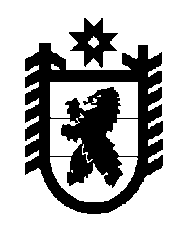 Российская Федерация Республика Карелия    РАСПОРЯЖЕНИЕГЛАВЫ РЕСПУБЛИКИ КАРЕЛИЯ		1. Внести в структуру Министерства здравоохранения Республики Карелия, утвержденную распоряжением Главы Республики Карелия                           от 28 июля 2016 года № 320-р, с изменением, внесенным распоряжением Главы Республики Карелия от 18 ноября 2016 года № 478-р, изменение, изложив ее в следующей редакции: 	  «Утверждена распоряжением                                                                              Главы Республики Карелия от 28 июля 2016 года № 320-рСтруктураМинистерства здравоохранения Республики КарелияМинистрПервый заместитель МинистраЗаместитель МинистраЗаместитель МинистраКонсультантОтдел мобилизационной подготовкиУправление правового, кадрового обеспечения и организации работыПравовой отделОтдел государственной службы и кадровОтдел документооборота и организационно-контрольной работыУправление анализа и ресурсного обеспечения Отдел анализа, развития информационно-коммуникационных технологий и защиты информацииОтдел управления имуществом и организации закупокУправление организации медицинской помощиОтдел организации медицинской помощи и реализации террито-риальной программы государственных гарантий бесплатной медицинской помощиОтдел организации медицинской помощи женщинам и детямУправление лекарственного обеспечения и контроля в сфере здравоохраненияОтдел организации лекарственного обеспеченияОтдел государственного и ведомственного контроля в области здраво-охраненияФинансово-экономическое управление Отдел экономики и перспективного планированияОтдел управления финансамиПредельная численность – 71* единица, в том числе работников, замещающих должности, не являющиеся должностями государственной гражданской службы, – 2 единицы.________* За счет субвенций из федерального бюджета – 2 единицы.».	2. Настоящее распоряжение вступает в силу с 1 января 2017 года.          Глава Республики  Карелия                                                               А.П. Худилайненг. Петрозаводск19 декабря 2016 года№ 517-р